Государственное бюджетное общеобразовательное учреждениеСамарской области основная общеобразовательная школа муниципального района Кошкинский Самарской областиОКРУЖНАЯ  ПРАКТИЧЕСКАЯ КОНФЕРЕНЦИЯ УЧАЩИХСЯСекция: «Историческая»Тема: «ТАЙНА ГИБЕЛИ СЕМЬИ РОМАНОВЫХ»                                                                                     Выполнила:  Ткаченко Светланаученица 9 класса                                                                                Руководитель: Кириллова                                                                                                                Ирина Петровна    учитель истории и обществознанияКрасный Яр  2014ОглавлениеВведение……………………………………………………………………………3Основная частьГлава I. Последний российский  император……………………………….………………41.1.Арест и ссылка Романовых…………………………………………………….5-71.2.Условия жизни семьи Романовых после ареста………………………………8-1.3.Содержания царской семьи  под арестом……………………………………..8-9Глава II.Расстрел………………………………………..……………………………………9-112.1.Причины убийства царской семьи……………………………………………12-15Заключение…………………………………………………………………..……..16-17Вывод……………………………………………………………………………….18Список литературы………………………………………………………...……….19Приложение………………………………………………………………………...20-22Введение.     Убийство Николая II и его семьи-важнейшая веха в истории России, которая до сегодняшнего дня вызывает разногласия и споры в обществе, следовательно эта тема очень актуальна. В ней много исторических загадок и поэтому хочется узнать правду. Но с другой стороны из-за несовпадений в разных источниках( например в советской и современной литературе) очень сложно выяснить ,где ложь ,а где правда. Наше исследование посвящено этой великой семьеЦель  исследования: (Слайд 2)-раскрыть картину последних дней жизни царской семьи–сформировать собственное представление о причинах расстрела семьи РомановыхЗадачи: (Слайд 3)-проанализировать свидетельства очевидцев последних дней жизни царской семьи.-найти причины расстрела царской династииВсе перечисленное определило гипотезу  исследования(Слайд4)-действительно ли расстрел царской семьи был для народа необходим?-кто отдал приказ о расстреле?-что произошло с останками   императорской семьиМетодологическая основа исследования: проблемно-хронологический принцип, документальные источники, фотографии которые позволяют изучить последний день семьи Романовых.Практическое значение исследования состоит в том, что материалы будут использоваться в  учебном процессеМетоды исследования: (Слайд 4)-исследовательский;-теоретический.Глава I. Последний российский  император.(Слайд 5)    В течение 300 лет  Российский императорский престол занимали представители династии Романовых.    Основателем династии  был Михаил Фёдорович Романов, взошедший на престол в 1613году. Последним представителем династии на императорском троне был Николай II Александрович (1868 – 1918 гг.)Членами  императорской семьи, кроме Николая II, были его жена Александра Федоровна и дети: Ольга, Мария,  Анастасия, Алексей и Татьяна.   Одаренный замечательными личными качествами, Николай II был воплощением всего, что в русской натуре есть благородного и рыцарского, но он был слаб. Николай II  был  скромен  и  застенчив. Он  слишком  сомневался  в  самом себе: отсюда  и  все  его  неудачи. Царь  не  был  ограниченным ничтожеством, чьей - либо  марионеткой. В  критическую  минуту  именно  он проявлял  наибольшую  твёрдость  духа  из  всего  своего  окружения.Император  был  человеком  совести  и  души, те  моральные  установки, которыми  он  руководствовался  в  своей  работе, делали  его  беззащитным перед  интригами. Вокруг  царя  всё  сильнее  и  сильнее  сжимался  круг предательства  и  измены, который  превратился  в своего  рода  капкан  к началу  марта  1917  года. С  подписанием  отречения  становилась  точка  в  трагедии  жизни  императора Николая II  и  начался  отсчёт  времени  в  трагедии  его  смерти.Обманутый  и  преданный  своим  окружением  Николай II  принял  решение  об отречении  в  надежде, что  те, кто  пожелает  его  удаления, окажутся способными  привести  войну  к  благополучному  концу  и  спасти  Россию. Он  боялся, чтобы  его  сопротивление  не  послужило  поводом  к гражданской войне  в  присутствии  неприятеля, и  не  пожелал, чтобы  кровь  хотя  бы одного  русского  была  пролита  за  него. Он  принёс  себя  в  жертву  ради России, но  эта  жертва  оказалась  напрасной. С  падением  царя  закончился период  возвышения  России  и  начался  период  её  разрушения, непрекратившийся  и  сегодня.1.1.Арест и ссылка Романовых. (Слайд 6)После событий Февральской революции  и отречения  от престола с  9 (22) марта по 1 (14) Николая 11  Исполнительный комитет Петроградского Совета на своем заседании 16 марта постановил предложить Временному правительству совместно с Советом рабочих депутатов, арестовать династию Романовых”.Вопрос о том, как произвести аресты, было поручено разработать Военной комиссии Совета. Для переговоров с Временным правительством Исполнительный комитет выделил председателя Чхеидзе и Скобелева. В течение четырех дней временное правительство отмалчивалось, не решаясь дать окончательного ответа Совету. В тоже время рабочие и солдатские массы, недовольные медлительностью, требовали все настойчивее проведения в жизнь постановления об аресте. 19 марта Исполнительный комитет принужден был снова поставить этот вопрос и, чтобы как - нибудь воздействовать на Временное правительство, принял решение, немедленно сообщить Военной комиссии при Совете рабочих и солдатских депутатов о принятии мер к аресту Николая Романова”.Это подействовало на Временное правительство. Оно, опасаясь самостоятельных шагов Совета, на другой же день 20 марта, постановляет: ,,лишить свободы Николая и его супругу”.21 марта в Могилев, где находился в то время бывший царь, прибыли представители Временного правительства – члены Государственной думы Бубликов, Вершинин, Грибунин и Калинин. Они объявили царю через генерала Алексеева, что он арестован и должен выехать в Царское Село, где была царица и их дети, которые. были больны корью.   Именно болезнь детей не позволила Александре Фёдоровне повлиять на Николая II во время его отречения от престола. Имея большое влияние на него во всех государственных делах, она вряд ли дала бы ему возможность так легко расстаться с короной. Как и Николай, она до самого последнего момента плохо разбиралась в событиях. Указания ее приближенных, что начавшееся движение грозит существованию самодержавия, она неизменно отклоняла, как вздорные, не заслуживающие внимания слухи. Даже перед лицом фактов она упорно не хотела верить в возможность революции. Так же она не поверила сообщениям об отречении Николая   Содержание Романовых под арестом в Царском Селе еще ни в какой мере, понятно, не устраняло опасности для жизни ,,помазанника” и его семьи. Это очень хорошо понимало и само Временное правительство. Как мы сейчас увидим, постановление о лишении свободы Романовых связывалось им с более широким планом. Еще до принятия этого решения Милюков, по поручению Временного правительства, ведет переговоры с английским послом Бьюкененом о возможности выезда бывшего царя в Англию. Бьюкенен, после соответствующего запроса Лондона, сообщил, что его правительство согласно принять бывшую царскую семью в Англию и что для перевозки ее будет прислан английский крейсер.   Переправить через границу семью было поручено Керенскому, который охотно согласился взять на себя роль спасителя последнего царя. Вся эта подготовка к увозу Романовых за границу велась в строгой тайне, о ней знали лишь очень немногие. Актом же об аресте Временное правительство хотело усыпить бдительность масс, поставив их перед свершившемся фактом. В тот день, когда выносилось постановление о лишении свободы бывшего царя и его жены, князь Львов, глава правительства, послал в Ставку, генералу Алексееву, следующую телеграмму:,,Временное правительство постановило предоставить бывшему императору беспрепятственный проезд для пребывания в Царском Селе и для дальнейшего следования на Мурманск”.    В ночь на 22 марта Исполком Петроградского Совета, получив сведение, что правительство намеревается тайно ,,эвакуировать” Николая с семьей в Англию, решает во что бы то ни стало арестовать последних, хотя бы то и грозило разрывом сношений с Временным правительством. Немедленно во все города Исполкомом были разосланы радиотелеграммы с предписанием задержать Николая Романова.   Петроградский Совет верно определил положение с охраной Романовых: она была в ненадежных руках. Временное правительство ,,возложило” ее на известного генерала Корнилова, бывшего в то  время командующим войсками Петроградского округа.    Приехав в Царское Село, уполномоченные Совета встретили решительный отпор со стороны, местных властей”. Последние отказались выдать Николая, считая своей обязанностью исполнять распоряжение генерала Корнилова, приказавшего не выдавать его. Но сам Мстиславский уже далек от этой мысли. Боевое настроение, с которым он приехал с заседания Совета, прошло, и полномочный ,,эмиссар” ограничивается ,,договором” с охраной – поверкой постов и выключением телефонов и телеграфов. Однако уехать из Царского, не увидев Романова, неудобно, и Мстиславский требует предъявления ему ,,арестованного”.    Попасть в Александровский дворец к ,,заключенным” Романовым было нелегко. Туда впускали только по именным пропускам – приказам того же генерала Корнилова. После долгих переговоров с офицерами охраны, пытавшимися отговорить его от такой ,,чрезвычайной меры”, был, наконец, вызван главный церемониймейстер граф Бенкендорф. Старик оказался упрямее офицеров и прямо заявил, что бунтовщикам императора не покажет. Настойчивость Мстиславского и реальная сила отряда приехавшего из Петрограда, заставили ,,верноподданных” пойти на уступки и согласиться на ,,поверку”.   Меньшевики и эсеры, руководящие в то время Петроградским Советом, как всегда оказались верными самим себе: громкие слова о водворении Николая в Трубецкой бастион Петропавловской крепости, боевой план поездки в Царское Село и … поверка арестованного царя в его дворце. Но все же содержание Романовых под арестом находилось с этого времени под некоторым контролем Петроградского Совета.  1.2.Условия жизни семьи Романовых после ареста(слайд 8)    В конце апреля 1918 года арестанты были перевезены в Екатеринбург. Семью Романовых разместили в «Доме особого назначения» — реквизированном особняке горного и военного инженера-строителя Н. И. Ипатьева. Здесь же с ними проживали пять человек обслуживающего персонала: врач Евгений Сергеевич Боткин, лакей Алоизий Егорович Трупп, комнатная девушка Анна Степановна Демидова, повар Иван Михайлович Харитонов и поварёнок  Леня Седнёв.   «Дом хороший, чистый. Нам были отведены четыре комнаты: спальня угловая, уборная, рядом столовая с окнами в садик, и, наконец, просторная зала с арками вместо дверей.<…> Разместились следующим образом: Аликс [императрица], Мария и я втроём в спальне, уборная общая, в столовой — Н[юта] Демидова, в зале — Боткин, Чемодуров  и  Седнёв. Около подъезда комната кар[аульного] офицера. Караул помещался в двух комнатах около столовой. Чтобы идти в ванную и W.C. [ватерклозет], нужно проходить мимо часового у дверей кар[аульного] помещения. Вокруг дома построен очень высокий досчатый забор в двух саженях от окон; там стояла цепь часовых, в садике тоже.» (Из дневника Николая. Запись от 17 (30) апреля 1918 года.)   Царская семья провела в последнем своём доме 78 дней.1.3.Содержания царской семьи  под арестом   Условия содержания арестованных после перевода из Тобольска в Екатеринбург резко ухудшились. Караульные, набранные большевиками из числа рабочих Злоказовской фабрики и Сысертского завода, неоднократно издевались над царской семьёй. В частности, они оскорбляли великих княжон (дочерей Николая II), демонстративно щёлкая затворами, когда те проходили мимо. По свидетельству  Чемодурова, входившего в остатки царской свиты:  «Один из производивших обыск выхватил ридикюль из рук Государыни и вызвал замечание Государя: „До сих пор я имел дело с честными и порядочными людьми“». Бывший начальник царской охраны Кобылинский отметил, что «Ставилась на стол миска; ложек, ножей, вилок не хватало; участвовали в обеде и красноармейцы; придет какой-нибудь и лезет в миску: 'Ну, с вас довольно'. Княжны спали на полу, так как кроватей у них не было. Устраивалась перекличка. Когда Княжны шли в уборную, красноармейцы, якобы для караула, шли за ними…»   Караульные демонстративно пели песни, «которые, конечно, не были приятны для царя»: «Дружно, товарищи, в ногу», «Отречёмся от старого мира», и т. д. Кроме того, осмотр дома белогвардейскими следователями зафиксировал оставленные караульными нецензурные стихи оскорбительного для царя и царицы характера.    Имеются также сообщения о разлагающе действовавшем на охрану регулярном пьянстве коменданта Авдеева и его помощника Мошкина, и о принявшим массовый характер воровстве охраной царских вещей. Караульные разворовывали даже продукты, присылаемые арестованным монахинями женского Ново-Тихвинского монастыря. Кражи эти тревожили Николая и Александру, так как среди прочих вещей в сарае хранились два ящика с их личной перепиской и дневниками Николая. Глава II.Расстрел (Слайд 7)   На основании имеющихся документов  мы сделали выводы о том, что в апреле - июне 1918 г. центральная власть не имела намерений уничтожить царскую семью.
Но на  Урале, в отличии от Москвы, активно рассматривались предложения о расстреле всех членов царской семьи. Восстание белочехов и наступление белогвардейских войск на Екатеринбург ускорили решение о расстреле бывшего царя.    Из воспоминаний участника расстрела царской семьи М.А. Медведева(Кудрина).: « Яков Юровский предлагает сделать снисхождение для мальчика.  _ Какого мальчика? Наследника? Я-против-возражаю я.  –Да нет, Михаил ,кухонного мальчика Леню Седнёва нужно увести .Поваренка то за что…Он играл с Алексеем.»   После отсылки поварёнка Седнёва комендант Дома Ипатьева Юровский Я. М. предлагает ликвидировать арестованных, заколов их во сне кинжалами, но выясняется, что они не ложатся спать, возможно, встревоженные уводом Седнёва.    Тогда Юровский предлагает перевести арестованных в полуподвал под предлогом обеспечения безопасности, так как на дом якобы могут напасть анархисты. На самом деле незадолго до этого большевики уже разгромили екатеринбургский штаб анархистов.     Как вариант, рассматривалось ещё сбор всех жертв в одном помещении и забрасывание его гранатами («набросать туда бомб»), однако такой вариант отвергается, как слишком шумный: население могло бы воспринять взрывы гранат, как вступление в город чехословаков. После того, как арестованные всё-таки легли спать, к дому Ипатьева прибыл грузовик для перевозки трупов под управлением шофёра С. Люханова. Юровский будит врача Боткина, и предлагает ему разбудить остальных, и перейти вниз. Арестованные спустились со второго этажа дома и перешли в угловую полуподвальную комнату. В полуподвале не оказалось стульев, после чего по требованию Александры Фёдоровны они были принесены, арестованные выстроены в два ряда. Наследника царь держал на руках.    Когда все разместились в комнате, Юровский зачитал резолюцию о расстреле, и расстрельная команда немедленно открыла огонь, причём царь успел только спросить: «Что?». Другие источники изображают последние слова Николая, как «А?» или «Как, как? Перечитайте».   Расстрельной команде не удалось сразу убить наследника, также сложности возникли с женщинами: императрицей Александрой Фёдоровной, великими княжнами Татьяной и Анастасией, горничной Демидовой. Демидова с началом выстрелов загородилась подушкой (в которую была зашита металлическая шкатулка), в которой застряло несколько пуль, и была после этого добита расстрельной командой.     Также, по всей видимости, Юровский лично добивает легкораненого наследника Алексея. Сложности с расстрелом царицы и великих княжон объяснились сразу после расстрела: женщины незаметно для охраны смогли зашить в своё бельё драгоценности, которые при расстреле сработали, как защитный панцирь. Расстрельная команда добила женщин штыками и выстрелами в голову.    Примерно в два часа ночи 17 июля расстрел был завершён.   Член следственной команды Сибирского правительства Р. Вильтон в своей работе «Убийство царской семьи» описал расстрел следующим образом: «Была мертвая тишина. В комнате, длинной в 8 и шириной в 6 аршин, жертвам некуда было податься: убийцы стояли в двух шагах. Подойдя к Государю, Юровский холодно произнес: «Ваши родные хотели вас спасти, но это им не удалось. Мы вас сейчас убьем». Государь не успел ответить. Изумленный, он прошептал: «Что? Что?»Двенадцать револьверов выстрелили почти одновременно. Залпы следовали один за другим. Все жертвы упали. Смерть Государя, Государыни, трёх детей и лакея Труппа была мгновенна. Сын был при последнем издыхании; младшая Великая Княжна была жива: Юровский несколькими выстрелами своего револьвера добил Цесаревича; палачи штыками прикончили Анастасию Николаевну, которая кричала и отбивалась. Харитонов и Демидова были прикончены отдельно».Для того, чтобы заглушить выстрелы, большевики завели рядом с Домом Ипатьева автомобиль «Форд», но выстрелы в городе всё равно были слышны.   Юровский приказал раздетые тела спустить в шахту и завалить ее гранатами. Далее выкопали братскую могилу и сложили туда тела облив серной кислотой. Забросали землей и хворостом и несколько раз проехали-что бы не осталось следов ямы. Согласно воспоминаниям участников сокрытия тел, два трупа, для того, чтобы в случае обнаружения захоронения, группу лиц невозможно было опознать по количеству, сожгли. Следствием установлено, что сожжены были трупы цесаревича Алексея и великой княжны Марии Николаевны. 2.1.Причины убийства царской семьиПервая . Ради новой войныВопрос первый: кто отдал тот роковой приказ?  Целый ряд историков утверждают, что ответственность за это не несут ни Ленин, ни Свердлов.  Вспомним в прямой связи с этим, что 6 июля 1918 года в Москве убили немецкого посла графа Вильгельма фон Мирбаха. Это убийство было провокацией партии левых эсеров, с октября 1917 года  поставившей своей целью нарушить позорный Брестский мир с немцами.   18 июля 1918 года, узнав, что Романовы расстреляны, Ленин и Свердлов официально одобрили случившееся, и никто из организаторов и участников расправы не понес никакого наказания. Формальный запрос о возможности расстрела, отправленный уральцами в Кремль (эта телеграмма от 16 июля 1918 года реально существует), будто бы даже не успел дойти до Ленина, как намеченная акция состоялась. По крайней мере, ответной телеграммы не пришло, ждать ее никто не стал, и расправа была осуществлена без прямой правительственной санкции. Старший следователь по особо важным делам Владимир  Соловьев утверждает, что Ленин вообще был против расстрела.   Итак, один из вариантов: расправа с Романовыми была совершена в интересах левых эсеров ради продолжения войны с Германией.Вторая . Царя принесли в жертву тайным силам? (Слайд  8)  Вторая версия сводится к тому, что убийство царской семьи было ритуальным, санкционированным некими «тайными обществами». В качестве подтверждения этому приводятся каббалистические знаки, найденные на стене в помещении, в котором происходила расправа. Хотя пока что никто не смог идентифицировать чернильные надписи на подоконнике как нечто, имеющее однозначно трактуемый смысл, но некоторые эксперты склонны полагать, будто в них зашифровано следующее послание: «Здесь, по приказу тайных сил, царь был принесен в жертву для разрушения государства. О сем извещаются все народы».Кроме того, на южной стене комнаты, где происходил расстрел, обнаружено написанное по-немецки искаженное двустишие из стихотворения Генриха Гейне об убитом вавилонском царе Валтасаре:«Belsatzar ward inselbiger NachtVon seinen Knechten umgebracht».(«В эту самую ночь Валтасар был убит своими холопами».)   Но кто именно и когда сделал эти надписи, до сих пор остается неизвестным, а «расшифровка» якобы каббалистических символов опровергается множеством историков. Однозначного вывода о них сделать невозможно.. В царской России было множество «тайных обществ»: от оккультистов до масонов. Попробуй, выясни через 70 лет, кто из них организовал эту расправу.Третья. Американский след   Интересна и другая идея о том, что этот расстрел был совершен по прямому указанию... Америки. Да-да. Не правительства Соединенных Штатов, конечно, но американского миллиардера Джейкоба Шиффа, с которым, по некоторым данным, был связан член коллегии Уральской областной ЧК Яков Юровский, возглавлявший охрану царской семьи в Екатеринбурге. Юровский долгое время жил в США и вернулся в Россию перед самой революцией. Джейкоб, или Якоб Шифф, один из богатейших людей своего времени, глава гигантского банкирского дома «Кюн, Лоэб энд Компани», ненавидел царское правительство и лично Николая Романова. Американскому олигарху не давали развернуть свой бизнес в России Шифф щедро финансировал сторонников большевистской революции (речь идет о сумме в 20-24 миллиарда долларов в пересчете на современный курс). Именно благодаря субсидиям Джейкоба Шиффа большевики вообще смогли осуществить революцию и добиться победы. Кто платит, тот и заказывает музыку. Поэтому Джейкоб Шифф имел возможность «заказать» у большевиков убийство Романовых. Тем более главный палач Юровский, по странному стечению обстоятельств, считал США своей второй Родиной. Однако захватившие власть большевики после расстрела царской семьи неожиданно отказались от сотрудничества с Шиффом. Может, потому, что он устроил казнь Романовых через их голову?Четвертая. Новый ГеростратЯков Юровский. Снимок сделан в 1918 году (Слайд 9)   Не исключено, что расправа, осуществленная по прямому указанию Якова Юровского, была прежде всего нужна... ему лично. Болезненно амбициозный Юровский при всем желании не мог бы найти лучшего способа «наследить» в истории, нежели собственной рукой выпустить пулю в сердце последнего русского царя. И не случайно он впоследствии постоянно подчеркивал свою особую роль в расстреле: «Первый выстрелил я и наповал убил Николая... Я выстрелил в него, он повалился, тут же началась пальба... Из кольта мною был наповал убит Николай, остальные патроны одной имеющейся заряженной обоймы кольта, а также заряженного маузера, ушли на достреливание дочерей Николая... Алексей так и остался сидеть окаменевши, и я его пристрелил...» Юровский так явно и откровенно наслаждался этими воспоминаниями, что становится понятным: для него цареубийство стало самым грандиозным жизненным достижением.Пятая . Точка невозвратаОценивая историческое значение расстрела Романовых, Лев Троцкий писал: «Казнь царской семьи была нужна не просто для того, чтобы напугать, ужаснуть, лишить надежды врага, но и для того, чтобы встряхнуть собственные ряды, показать, что впереди полная победа или полная гибель. Эта цель была достигнута... Бессмысленная чудовищная жестокость совершена, и точка невозврата пройдена».   Останки пяти членов императорской семьи, а также их слуг, были найдены в июле1991г. неподалёку от Екатеринбурга под насыпью Старой Коптяковской дороги. В ходе следствия по уголовному делу, которое вела Генпрокуратура России, останки были идентифицированы. 17 июля 1998 года останки членов императорской семьи были захоронены в Петропавловском соборе Санкт-Петербурга. В июле 2007 года были найдены останки царевича Алексея и великой княжны Марии.Заключение    Царствование Николая II действительно одно из самых кровопролитных в истории. Ходынка, две войны, две революции, а в промежутке между ними – бесконечные беспорядки, подавлявшиеся жесточайшими карательными экспедициями под девизом: «арестованных не иметь», «патронов не жалеть». «Достаточно вспомнить, - писал знаменитый юрист и публицист Кони, - равнодушное отношение его (Николая II) к поступку генерала Грибского, утопившего в 1900 году в Благовещенске на Амуре пять тысяч мирных китайских жителей, трупы которых затрудняли движение пароходов целый день… или жестокое отношение к ссылаемым в Сибирь духоборам. Можно ли забыть Японскую войну, самонадеянно развязанную в защиту корыстных захватов, и посылку эскадры Небогатова со «старыми калошами» на явную гибель, несмотря на мольбы адмирала?   Все это постепенно придавало все более кровавый оттенок всему царствованию Николая II и неотвратимо приближало его к трагическому финалу, начало которому было положено 9 января 1905 года.«Кровавое воскресенье» - один из главных поводов для будущей мести – пролог к убийству царской семьи. Как бы то ни было, свершившееся явилось трагедией, но трагедией двойного значения.   Во-первых, это была глубоко личная трагедия для человека, истово верившего в свое предназначение и не сумевшего выполнить свой долг. Достаточно вспомнить слова, сказанные однажды Николаем II одному из премьер-министров Коковцеву: «… я не имею права отказываться от того, что завещано мне предками и что я должен передать в сохранности сыну».   А во-вторых, эта был крах Российской империи, имевшей вековую историю. Но все же если забыть про политику, забыть все недостатки и ошибки императора, все случайности и трагедии, приведшие к столь ужасному финалу жизни Николая и его семьи, опустить слепую преданность убийц своим смутным целям, все это не укладывается в голове. КАК можно было погубить вот так зверски и жестоко еще и ни в чем не повинных людей?   Да, быть может, царь был обречен, но его семья? Александра Федоровна- мать пятерых детей, в чем была повинна она? А старшая дочь императора - Ольга, выделяющаяся своими способностями, самостоятельностью и во многом оригинальностью; или волевая юная красавица - Татьяна, талантливая Мария или легендарная Анастасия? В чем были они виновны? А несчастный больной цесаревич? Быть может он виноват? Да, в конце концов, в чем провинились преданные слуги императорской семьи, столь же жестоко уничтоженные? Как повернулась рука тех варваров в ночь на 18 июля 1918 года выстрелить в невинных детей, женщин, своего царя? И добивать их штыками после неудачной попытки расстрела?   Вряд ли кто сможет когда-либо равнодушно перелистывать эту черную страницу нашей истории. Восемнадцатый император в династии Романовых умер в ночь на 18 июля 1918 год. Эта цифра – 18 – как она теперь символично и грустно звучит. Император погиб, и вместе с ним изжившая себя многовековая монархия...Реабилитация царской семьи.   1 октября 2008 года Президиум Верховного Суда РФ признал Николая и его семью жертвами политических репрессий и реабилитировал их.  В 1981 году царская семья была прославлена (канонизирована) Русской православной церковью за рубежом, a в 2000 году — Русской православной церковью в России.Вывод.   В ходе исследовательской работы  мы выяснили ,что правление Николая II было ознаменовано экономическим развитием России и одновременно - ростом в ней социально-политических противоречий, революционного движения. Но Николай Романов был настоящим патриотом своей родины, любящим мужем и заботливым отцом. Ни он, ни его близкие и окружение не заслужили жестокости, беспощадности и унижения, которые сопровождали их в последние дни жизни. Николай II, его  жена  и  пятеро  детей  приняли  мученическую  смерть. Но судьба  не  отняла  у  них  всё. Она  сохранила  нам  самое  главное. Вечные ценности, которыми  они  жили, и  за  веру  в  которую  приняли  смерть, сделали  их  символом  мужества  и  достоинства, маяком  духовности  и нравственности, который, спустя  многие  годы, светит  нам. Эти  человеческие ценности  бессмертны, они  будут  жить  независимо  от  взлётов  и  падений любой  империи.   Так  что, в  конечном  итоге, Николай II - победил!Список использованной литературы1.Верт.Н "История Советского государства ", 1990-1991: Пер. с фр., 2-е изд. М: ИНФРА – М, Изд-во "Весь мир ", 1998.2.Жильяр П Трагическая семья русской императорской фамилии. Воспоминания бывшего воспитателя наследника цесаревича Алексея Николаевича. Пер. с фр. – Красноярск, 1990. – 72 с.3.Николай II (император). Дневник императора Николая. – М., 1990. – 305 с.4.Палеолог М. Царская Россия накануне революции. М., 1980.5.Радзинский Э. Сочинения в 7 т. Т. 1. Николай II: жизнь и смерть,. – М.: Вагриус, 1998. – 512 с.6.Соколов Н.А. Последние дни Романовых. - М., 1990 .7.Соколов Н. Убийство царской семьи. – М., 1995.8.http://ru.wikipedia.org/ 9.http://www.nik2.ruПриложение:№ 1 «Дом хороший, чистый. Нам были отведены четыре комнаты: спальня угловая, уборная, рядом столовая с окнами в садик и с видом на низменную часть города, и, наконец, просторная зала с арками вместо дверей.<…> Разместились следующим образом: Аликс [императрица], Мария и я втроём в спальне, уборная общая, в столовой — Н[юта] Демидова, в зале — Боткин, Чемодуров  и  Седнёв. Около подъезда комната кар[аульного] офицера. Караул помещался в двух комнатах около столовой. Чтобы идти в ванную и W.C. [ватерклозет], нужно проходить мимо часового у дверей кар[аульного] помещения. Вокруг дома построен очень высокий досчатый забор в двух саженях от окон; там стояла цепь часовых, в садике тоже.» (Из дневника Николай II (император). Дневник императора Николая. – М., 1990. – 305 с.я. Запись от 17 (30) апреля 1918 года.)Приложение №2Из книги В.В.Алексеева «Гибель царской семьи» -схема коллективного захоронения.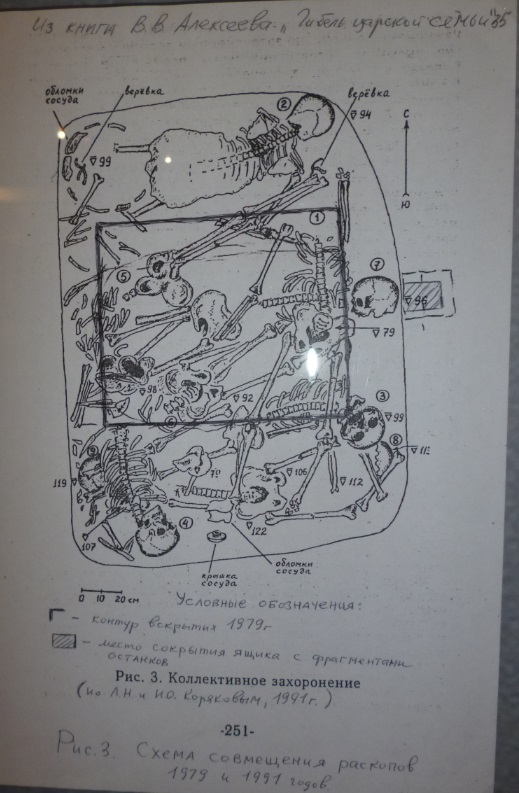  Приложение № 3Из генетической экспертизы Е.Н.Рогаева.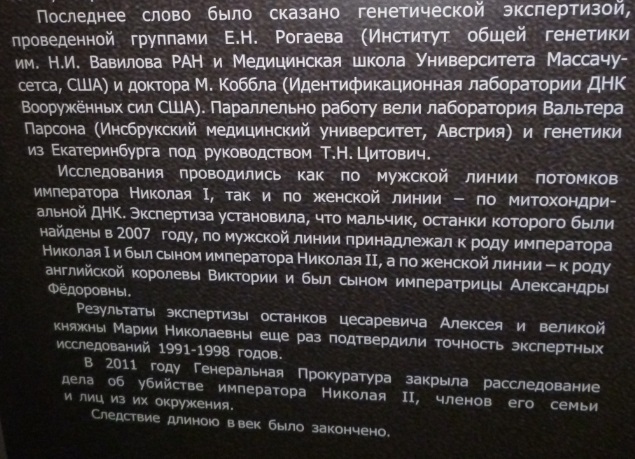 